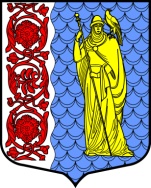 Администрация муниципального образованияСланцевский муниципальный район Ленинградской областиПОСТАНОВЛЕНИЕВ соответствии со статьей 179 Бюджетного кодекса Российской Федерации, постановлением администрации Сланцевского муниципального района от 12.07.2018 № 884-п «О порядке разработки, утверждения и контроля за реализацией муниципальных программ Сланцевского муниципального района и Сланцевского городского поселения» (с изменениями от 17.12.2021 № 1788-п), в целях приведения мероприятий муниципальной программы «Развитие культуры, спорта и молодёжной политики на территории Сланцевского городско поселения» на 2020 – 2025 годы в соответствии с решением совета депутатов Сланцевского муниципального района от 21.06.2022 № 183-гсд «О внесении изменений в решение совета депутатов муниципального образования Сланцевское городское поселение от  21.12.2021 № 157-гсд «О бюджете муниципального образования Сланцевское городское поселение Сланцевского муниципального района Ленинградской области на 2022 год и на плановый период 2023 и 2024 годов», на основании выписки из протокола заседания экспертного совета при администрации Сланцевского муниципального района по разработке и реализации муниципальных программ от 29.08.2022 № 11/22, экспертного заключения ревизионной комиссии муниципального образования Сланцевский муниципальный район Ленинградской области от 24.08.2022 № 01-18-03/76, администрация Сланцевского муниципального района п о с т а н о в л я е т:Внести в муниципальную программу «Развитие культуры, спорта и молодёжной политики на территории Сланцевского городского поселения» на 2020 – 2025 годы, утвержденную постановлением администрации Сланцевского муниципального района от 30.10.2019 № 1707-п (с изменениями от 21.02.2020 № 222-п, от 27.05.2020 № 674-п, от 21.08.2020 № 1127-п, от 19.03.2021 № 339-п, от 03.06.2021 № 734-п, от 28.07.2021 № 990-п, от 23.12.2021 № 1838-п, 11.05.2022 № 683-п) следующие изменения:  В паспорте программы строку «Финансовое обеспечение муниципальной программы – всего, в том числе по годам реализации, тыс. руб.» изложить в новой редакции:Приложение 2 программы изложить в новой редакции, согласно приложению.Приложение 3 программы изложить в новой редакции, согласно приложению.Приложение 4 программы изложить в новой редакции, согласно приложению.Опубликовать настоящее постановление в приложении к газете «Знамя труда» (без приложений) и разместить на официальном сайте администрации муниципального образования Сланцевский муниципальный район Ленинградской области в полном объёме.Контроль за исполнением возложить на заместителя главы администрации Сланцевского муниципального района Щербакову М.А.. Глава администрациимуниципального образования                                                              М.Б.Чистова  №-пО внесении изменений в постановление администрации Сланцевского муниципального района от 30.10.2019 № 1707-п «Об утверждении муниципальной программы «Развитие культуры, спорта и молодёжной политики на территории Сланцевского городского поселения»                       на 2020 – 2025 годыФинансовое обеспечение муниципальной программы - всего, в том числе по годам реализации, тыс. руб.	2020-2025 годы –584 174,56033 тыс. рублей; В том числе:2020 год – 105 229,52398 тыс. рублей;2021 год – 101 196,25236 тыс. рублей;2022 год - 110 143,18399 тыс. рублей;2023 год - 89 396,8 тыс. рублей;2024 год - 89 104,4 тыс. рублей;год  - 89 104,4 тыс. рублей;